Sentimen Analisis Berinternet Pada Media Sosial dengan Menggunakan Algoritma BayesAhmad Fauzi1, Muhammad Faittullah Akbar2, Yudhi Ferdi Andri Asmawan31Universitas Bina Sarana Informatikae-mail: Ahmad.fzx@bsi.ac.id2Universitas Bina Sarana Informatikae-mail: Muhammad.mtl@bsi.ac.id3Universitas Bina Sarana Informatikae-mail: Yudhi.yed@bsi.ac.idAbstractDalam penelitian analisis sentimen ini  proses klasifikasi dokumen di bagi  dalam dua kelas, yaitu kelas sentimen positif dan negatif. Media sosial telah menyediakan tempat bagi pengguna web untuk mengungkapkan berbagi pemikiran, pendapat dan menyampaikan berita tentang topik yang berbeda dalam sebuah acara . Data diperoleh dari jejaring sosial Instagram berdasarkan komentar yang ada . Penelitian ini bertujuan untuk menentukan sentimen publik terhadap universitas yang disampaikan di Instagram , sehingga membantu usaha untuk melakukan riset marketing atas opini publik. Klasifikasi algoritma seperti Naive Bayes (NB) yang diusulkan oleh banyak peneliti untuk digunakan dalam analisis sentimen teks. Algoritma Naive Bayes dan metodenya, akan diuji dengan dua masukan dengan menggunakan komentar tokenize and Transform Case yang positif (100 teks komentar) dan negatif (100 komentar teks),akurasi yang di dapat algoritma Naive Bayes 76.50%+/-7.76%(mikro:76.50). Hasil penelitian menunjukkan bahwa Naive Bayes (NB) mendapatkan hasil terbaik dan akurat.Keywords: sentiment analysis,Naive Bayes, sosial media1. Pendahuluan	Jumlah pengguna media sosial kini berkembang pesat seiring kemajuan teknologi informasi yang bergerak cepat. Pengguna inetrnet sekarang bebas berbagi informasi hingga membentuk sebuah opini publik yang memiliki berbagai makna .  Dari Opini tersebut diyakini sebagai data  yang akurat sebab opini publik terbentuk dari suatu luapan emosi, pendapat yang muncul , atau cerita yang sedang viral di media sosial. Seperti dalam Twitter, Instagram, Facebook yang kerap menjadi kanal bagi warganet untuk 'curhat'.	Selain para netizen,partai politik maupun perusahaan dapat menggunakan data tersebut sebagai sumber informasi penting mengenai tanggapan dari  masyarakat, mengukur tingkat popularitas dan layanan. Namun mengukur suatu sentimen komentar di suatu media sosial bukan hal yang mudah.Kendala yang dihadapi dalam media sosial yakni menggunakan bahasa formal sehingga dibutuhkan analisis agar opini yang berada di media sosial tersebut dapat diartikan dan digunakan dalam pengambilan keputusan. Media Sosial yang saat ini ad terdiri dari berbagai media online seperti situs media jejaring sosial, aplikasi media jejaring sosial, game, dan media online lainnya. Macam-macam media sosial yang disediakan: Path, Line, Instagram, Whatsapp, Blackberry Messenger, Twitter,  LinkedIn, Facebook, Wikipedia, Google Plus, youtube dan masih banyak lagi lainnya. Pada umumnya berita yang disampaikan dalam portal  tersebut  terdiri  dari  beberapa kategori seperti berita politik,layanan sosial, ekonomi, olahraga, kesehatan, dan lain-lain.Tentu saja informasi yang akan didapat bukan saja pemberitaan yang bersifat positif saja tetapi ada juga yang bersifat negatif. Dalam Surat Edaran (SE) Kapolri soal penanganan ujaran kebencian Nomor SE/06/X/2015[1].Dalam surat edaran tersebut, disebutkan bahwa persoalan ujaran kebencian semakin mendapatkan perhatian masyarakat baik nasional atau internasional seiring meningkatnya kepedulian terhadap perlindungan hak asasi manusia (HAM). Berikut poin-poin krusial dalam SE tersebut:Bentuk Ujaran Kebencian disebutkan bahwa "ujaran kebencian dapat berupa tindak pidana yang diatur dalam Kitab Undang-Undang Hukum Pidana (KUHP) dan ketentuan pidana lainnya di luar KUHP, yang berbentuk antara lain:(1)Penghinaan, (2) Pencemaran nama baik, (3) Penistaan, (4) Perbuatan tidak menyenangkan, (5) Memprovokasi,(6) Menghasut, (7) Menyebarkan berita bohong dan semua tindakan di atas memiliki tujuan atau bisa berdampak pada tindak diskriminasi, kekerasan, penghilangan nyawa, dan atau konflik sosial"[1].	Aspek Ujaran Kebencian Selanjutnya, bahwa ujaran kebencian sebagaimana dimaksud di atas bertujuan untuk menghasut dan menyulut kebencian terhadap individu dan atau kelompok masyarakat dalam berbagai komunitas yang dibedakan dari aspek:(1) Suku, (2) Agama, (3) Aliran keagamaan, (4) Keyakinan atau kepercayaan, (5) Ras, (6) Antargolongan, (7) Warna kulit, (8) Etnis, (9) Gender, (10) Kaum difabel, (11) Orientasi seksual[1]. 	Media Ujaran Kebencian disebutkan bahwa "ujaran kebencian sebagaimana dimaksud di atas dapat dilakukan melalui berbagai media, antara lain: (1) Dalam orasi kegiatan kampanye, (2) Spanduk atau banner, (3) Jejaring media sosial, (4) Penyampaian pendapat di muka umum (demonstrasi), (5) Ceramah keagamaan, (6) Media massa cetak atau elektronik, (7) Pamflet. dengan memperhatikan pengertian ujaran kebencian di atas, perbuatan ujaran kebencian apabila tidak ditangani dengan secara efektif, efisien, dan sesuai dengan ketentuan peraturan perundang-undangan, akan berpotensi menimbulkan tindak kriminal, kekerasan , dan memunculkan konflik sosial yang meluas[1].Penelitian TerkaitBanyak  ide-ide telah muncul selama bertahun-tahun tentang bagaimana mencapai hasil yang berkualitas dari sistem klasifikasi Web,sehingga ada pendekatan yang berbedayang dapat digunakan untuk permasalaahan anilisis sentimen, seperti Naïve Bayes (NB) dan Bayesian Networks ,NNs, DTs, Support Vector Machines(SVM) dll. Mode l(Naïve Bayes) NB yang populer dalam aplikasimachine learning, karena kesederhanaan  mereka dalam  membiarkan setiap atribut keberkontribusi terhadapkeputusan akhir yang sama dan independen dari atribut lainnya (Xhemali, Hinde and Stone, 2009). Berbagai metode machine learning telah digunakan untuk penentuan atribut degan menggunakan naïve Bayes[2].Proses  klasifikasi teks dapat dibagi menjadi  dua fase klasifikas[3] yaitu:Fase   information   retrieval   (IR)   untuk mendapatkan   data   numerik   dari sebuah dokumen   teks.  Langkah  pertama  yang dilakukan  pada   fase   ini  adalah   feature extraction. Merupakan  pendekatan  yang  umum digunakan adalah distribusi frekuensi kata. Nilai  angka   yang  diperoleh  dapat berupa berapa kali suatu kata muncul di dalam sebuah  dokumen, 1 (satu) jika   kata   ada   didalam dokumen atau 0 (nol) jika tidak ada (biner),   atau   jumlah   kemunculan   kata pada   awal   dokumen.   Feature   yang diperoleh  dapat  direduksi  agar  dimensi vektor  menjadi   lebih   kecil.  Beberapa pendakatan  feature  reduction  dapat diterapkan seperti menghapus stop-words, stemming,   statistical   filtering. [3].Fase  klasifikasi  utama yaitu   ketika  suatu algoritma  yang  memproses sebuah data  untuk   memutuskan     kategori   dimana  teks itu   ditempatkan.  Algoritma  klasifikasi yang  merupakan salah satu  kajian  di  bidang  statistika  dan  machine learning   yang   dapat   diterapkan   pada fase   ini, di antaranya  Naive Bayesian,  Decision  Tree,  Neural  Network, kNearest  Neighbor  dan Support  Vector  Machines.  [3].Klasifikasi–klasifikasi  Bayes merupakan klasifikasi  statistik  yang  dapat  memprediksi  atribut  kelas suatu  anggota   probabilitas.   Untuk sebuah   klasifikasi Bayes   sederhana   yang   lebih   dikenal   sebagai  Naïve  Bayesian  Classifier   dapat   diasumsikan  bahwa efek dari suatu nilai atribut sebuah kelas yang  diberikan   adalah   bebas   dari   atribut-atribut lain. Dalam  Naïve  Bayes  diasumsikan  prediksi atribut adalah tidak tergantung pada kelas atau tidak dipengaruhi atribut lain(Darujati and Gumelar, 2012), dengan gambaran sebagai berikut: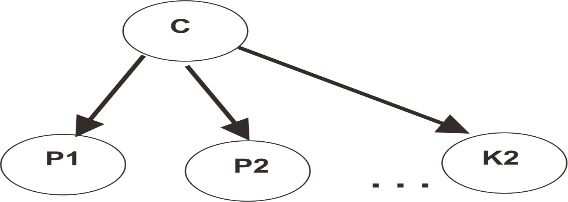 Gambar 1.Klasifikasi Naïve Bayes sebagai jaringan bayes dengan atribut prediksi (P1, P2,…….Pk) dan kelas (C). (Darujati and Gumelar, 2012)C   adalah   adalah   anggota   kelas   dan  X   adalah variabel acak sebuah vektor sebagai atribut nilai yang  diamati.  c  mewakili  nilai  label  kelas  dan  x mewakili  nilai  atribut vector  yang  diamati.  Jika diberikan     sejumlah   x   tes   untuk   klasifikasi maka probablitas tiap kelas untuk atribut prediksi vektor yang diamati adalah:X  =  x  adalah  mewakili  kejadian   dari Jumlah dari  untuk semua kelas adalah 1Pada  tahap  evaluasi  sistem,  perhitungan  menggunakan tabel kontingensi yang diberikan (Ling, Kencana and Oka, 2014):Tabel 1. Tabel Kontingensi Evaluasi KinerjaSistem(Ling, Kencana and Oka, 2014)	Proses klasifikasi teksmelibatkan   banyak   teknik   IR  mulai   dari preprocessing, pengukuran   kemiripan   selama operasional   klasifikasi  sampai  dengan  evaluasi kinerja algoritma.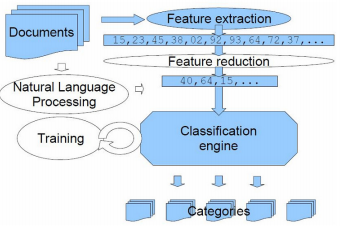 Gambar 2. Diagram proses klasifikasi teks(Darujati and Gumelar, 2012)	Pre-Processing pada pengujiannya Analisis Sentimen Menggunakan Metode Naïve Bayes Classifier Dengan Seleksi Fitur Chi Square (Ling, Kencana and Oka, 2014) sebagai berikut: 	Tokenization  adalah  tugas  pemotongan  urutan karakter dan sebuah set dokumen yang diberikan  menjadi  potongan-potongan  kata atau  karakter  yang  sesuai  dengan kebutuhan sistem.  Potongan-potongan  tersebut  dikenal dengan istilah token 	Stemming  merupakan  salah  satu  proses dari  mengubah  token  yang  berimbuhan menjadi  kata  dasar,  dengan  menghilangkan semua imbuhan yang ada pada token tersebut. Pentingnya stemming dalam proses pembuatan sistem  adalah untuk  menghilangkan  imbuhan pada  awalan  dan  akhiran.  Berdasarkan  hasil  proses  tersebut,  akan  didapatkan  sebuah informasi  mengenai  banyaknya  fitur  yang muncul dalam sebuah dokumen. 	Stopwords  dapat  diartikan  sebagai menghilangkan  karakter,  tanda  baca,  serta kata-kata  umum  yang  tidak  memiliki  makna  atau  informasi  yang  dibutuhkan.  Stopwords umumnya  digunakan  dalam  Penelitian tentang klasifikasi sentimen terhadap review film telah dilakukan oleh Dhande dan Patnaik (2014) dengan menggunakan algoritma Naive Bayes, Neural Network, dan Naive Bayes Neural Classifier. Dari hasil penelitian akhir yang diuji menggunakan ketiga algoritma tersebut menyebutkan bahwa Naive Bayes menghasilkan akurasi yang lebih tinggi dibandingkan Neural Network. Dan algoritma Naive Bayes Neural Classifier yang merupakan penggabungan antara metode Naive Bayes dan Neural Network menghasilkan akurasi yang paling tinggi diantara kedua algoritma tersebut. Naive Bayes memiliki beberapa keunggulan seperti sederhana, cepat dan akurasi yang tinggi. Banyak peneliti telah melakukan klasifikasi sentimen dengan menggunakan Naive Bayes. Namun klasifikasi ini memiliki keterbatasan utama yang tidak mungkin selalu memenuhi asumsi independensi antara atribut. Dan ini mempengaruhi tingkat akurasi klasifikasi. K-fold Cross-validation merupakan teknik validasi dengan membagi data awal secara acak kedalam k bagian yang saling terpisah atau “fold” [6]. Grafik Receiver Operating Characteristics (ROC) adalah teknik untuk memvisualisasikan, mengorganisasikan dan memilih pengklasifikasi berdasarkan kinerja mereka [2]. Kurva ROC digunakan untuk mengukur nilai Area Under Curve (AUC). Kurva ROC memiliki properti yang menarik: mereka tidak sensitif terhadap perubahan distribusi kelas. Jika proporsi positif terhadap kasus negatif berubah dalam satu set tes, kurva ROC tidak akan berubah. Untuk melihat mengapa demikian, dapat dilihat pada confusion matrix [13][4]Penelitian lain yang pernah dilakukan Kang, Yoo, dan Han (2012) adalah analisa sentimen pada review restoran menggunakan algoritma Naive Bayes dengan fitur unigrams dan bigrams untuk meningkatkan akurasi Naive Bayes. Pada penelitian ini dengan menerapkan metode senti leksikon yaitu fitur unigrams dan bigrams, menunjukan bahwa selisih akurasi antara class positif dan negatif sekitar 3,6% dibandingkan dengan penggunaan Naive Bayes saja.Pada penelitian ini menggunakan algoritma  Naive Bayes untuk mendapatkan nilai akurasi tertinggi dengan  model tersebut:Banyaknya pemberitaan dimedia sosial yang bersifat negatif sehingga perlunya pembatasan atau penyaringan pada pemberitaanBagaimana tingkat akurasi analisa sentimen yang dihasilkan algortma Naïve BayesDan adapun manfaat dari penelitian ini adalah:Manfaat dari penelitian ini adalah membantu para pembaca atau penerima informasi yang lebih sehat dan bersifat positifManfaat teoritis penelitian ini adalah memberikan bukti  secara  empiris  untuk  teori  yang  berkaitansehingga  dapat  dijadikan  sumbangan  pemikiran untuk pengembangan teori berikutnya.2. Metode Penelitian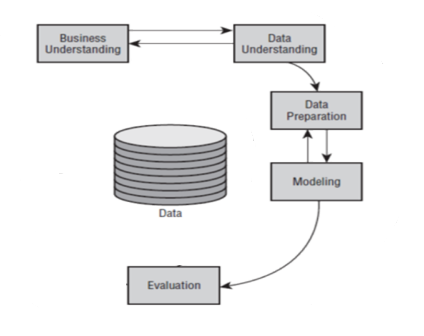 Gambar 4. Model modifikasi CRISP-DM pada penelitian	Metode yang dilakukan pada penelitian ini hanya menggunakan tahap Business Understanding, Data Understanding, Data Preparation, Modeling, Evaluation dan Deployment.	Penelitian yang dilakukan pada analisa sentimen dengan menggunakan Algoritma Naive Bayes(NB)  pada pemberitaan “Surat Edaran (SE) Kapolri soal penanganan ujaran kebencian atau hate speech Nomor SE/06/X/2015”dengan mengukur  akurasi  data  eksperimen yang  dilakukan dalam  penelitian dengan menggunakan aplikasi RapidMiner Studio 6.5.002. 	Pada gambar  2  menggambarkan kerangka  pemikiran  yang  diusulkan  adalah sebagai berikut :Gambar 3. Kerangka PemikiranUntuk melakukan eksperimen penelitian ini mengunakan data komentar review:https://www.instagram.com/amikbsitegal/. Maka didapat 200 data  review   yang terdiri dari 100 review positif dan 100 review negatif. Data  review   positif  disatukan  dalam  folder dengan  nama  Positif.  Sedangkan  data  review negatif  disatukan  penyimpanannya  dalam  folder dengan  nama  Negatif.  Tiap  dokumen  berekstensi .txt  yang  dapat  dibuka  menggunakan  aplikasi Notepad.Kemudian  setelah  mendapatkan data positif dan negatif dalam  bentuk .txt  dengan jumlah data yang sama, yaitu 100 review data  positif  maka yang bersifat negatif harus didapatkan 100 review data negatif, data akan diproses menggunakan Apliasi Rapid Miner.Pada aplikasi Rapid Miner untuk text processing yang peneliti menggunakan Tokenize,TransformCases,Stopwords(Dictionar). Pengujian yang  dilakukan dengan memilih feature selection Naive Bayes(NB).3. Hasil dan PembahasanPenelitian yang dilakukan menggunakan ApliasiRapidMiner Studio 6.5.002 dengan menggunakan spesifikasi komputer CPU Intel Core i3 1.90GHz, RAM 4GB, dan system operasi Microsoft Windows 7 Professional 64-bit. Hasil pengujian review Pemberitaan “Awas, Penebar Kebencian di Media Sosial Bisa Diancam Pidana” dengan menggunakan teks bahasa Indonesia.Hasil dari penelitian mengunakan Text Processing pada table 1 yang dilalui terdiri darti Tokenize,Transform Cases, Stopwords(Dictionar). Hasil pengolahan sebagai berikut :4. KesimpulanPengujian model dengan menggunakan Naive Bayes (NB) dengan menggunakan data review analisis sentimen Etika berinternet dimedia social dari 200 data review dalam teks bahasa indonesia yang terdiri dari 100 review positif dan 100 review negatif. Model yang dihasilkan mendapatkan hasil accuracy  pengujian pertama dilakukan dengan menggunakan Naive Bayes(NB) yaitu mendapatkan nilai accuracy  76.50%+/-7.76(mikro: 76.50%) maka dapat disimpulkan pengujian analisa sentiment dengan menggunakan Naive Bayes(NB) sudah memenuhi syarat batas minimun akurasi sebuah penelitian. sehingga kita dapat memecahkan masalah analisa sentimen dengan memilih pemberitaan atau informasi dimedia sosial khususnya lebih akurat.Referensi[1]	“SURAT EDARAN KAPOLRI MENGENAI PENANGANAN UJARAN KEBENCIAN.pdf.” pp. 1–3, 2015.[2]	A. Saleh, M. El, and B. Menai, “Naı ¨ ve Bayes classifiers for authorship attribution of Arabic texts,” J. King Saud Univ. - Comput. Inf. Sci., vol. 26, no. 4, pp. 473–484, 2014.[3]	C. Darujati et al., “PEMANFAATAN TEKNIK SUPERVISED UNTUK,” vol. 16, no. 1, pp. 1–8, 2012.[4]	E. Indrayuni, M. Wahyudi, S. Informasi, J. Selatan, I. Komputer, and J. Selatan, “PENERAPAN CHARACTER N-GRAM UNTUK SENTIMENT ANALYSIS REVIEW HOTEL MENGGUNAKAN ALGORITMA NAIVE BAYES,” pp. 88–93, 2015.[5]	R. Feldman, J. Goldenberg, and O. Netzer, “Mine your own business: Market structure surveillance through text mining,” Mark. Sci. Institute, Spec. Rep., vol. 10, no. 3, pp. 10–202, 2010.[6]	J. Ling and T. B. Oka, “ANALISIS SENTIMEN MENGGUNAKAN METODE NAÏVE BAYES CLASSIFIER DENGAN SELEKSI FITUR CHI SQUARE,” vol. 3, no. 3, pp. 92–99, 2014.[7]	U. Keel, M. Graczyk, T. Lasota, and B. Trawiński, “Comparative Analysis of Premises Valuation Models,” N.T. Nguyen, R. Kowalczyk, S.-M. Chen ICCCI 2009, LNAI 5796, pp. 800–812, 2009. © Springer-Verlag Berlin Heidelb. 2009, pp. 800–812, 2009.[8]	Z. P. Ak, G. Makrai, T. Henk, and C. Gar-Papanek, “Radoop : Analyzing Big Data with RapidMiner and Hadoop,” Proc. 2nd RapidMiner Community Meet. Conf., pp. 1–12, 2011.[9]	R. Burget, J. Karasek, Z. Smekal, V. Uher, and O. Dostal, “RapidMiner Image Processing Extension:A Platform for Collaborative Research,” Int. Conf. Telecommun. SIGNAL Process., no. November 2015, pp. 1–5, 2010.[10]	E. Kontopoulos, C. Berberidis, T. Dergiades, and N. Bassiliades, “Expert Systems with Applications Ontology-based sentiment analysis of twitter posts,” Expert Syst. Appl., vol. 40, no. 10, pp. 4065–4074, 2013.[11]	A. Tripathy, A. Agrawal, and S. K. Rath, “Classification of Sentimental Reviews Using Machine Learning Techniques,” Procedia - Procedia Comput. Sci., vol. 57, pp. 821–829, 2015.[12]	P. Proporsi and P. Tridharma, “28. 29. 1,” pp. 1–56, 2012.#RelevantNot RelevantRetrievedTrue Positive(TP)FalsePositive(FP)NotRetrievedFalse Negatif(FN)TrueNegatif(TN)Text ReviewTokenizeTransform CasesStopwords(Dictionar)YG BEGINI DAPET SOSIAL MEDIA AWARD? AMPUN MALU MALUINYG BEGINI DAPET SOSIAL MEDIA AWARD AMPUN MALU MALUIN begini dapet Sosial media award ampun malu maluin begini dapet sosial media award wanjir ada aku wkwk, MIN katanya pihak penyelenggara wajib pelajar semua min?.wanjir ada aku wkwk MIN katanya pihak penyelenggara wajib pelajar semua minwanjir ada aku wkwk, katanya pihak penyelenggara wajib pelajar semua . ada aku wkwk, katanya pihak penyelenggara wajib pelajar semua BSI keren coy!! Nambah banyak teman baru, salam dari tim kuningBSI keren coy Nambah banyak teman baru salam dari tim kuningbsi keren  nambah banyak teman baru salam dari tim kuningbsi keren  nambah  teman baru salam tim kuning